			Bijdrage CDA-fractie		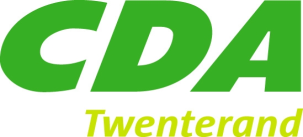 Twenterand, 6 april 2013

Onze jeugd heeft de toekomst

Vanaf 2015 worden alle gemeenten verantwoordelijk voor bijna alle taken op het gebied van de jeugdzorg. Dit wordt genoemd een decentralisatie. De overheid draagt dan taken over aan alle gemeenten en dus ook aan onze gemeente Twenterand. Alle 14 Twentse gemeenten slaan nu de handen ineen om toe te zien dat elk kind “een plicht tot adequate opvoeding” ontvangt. Kinderen moeten immers gezond en veilig kunnen opgroeien. In Twenterand vallen meer dan 300 kinderen onder verantwoordelijkheid van jeugdzorg.Wat dit praktisch betekent voor de inwoners van Twenterand die onder jeugdzorg vallen is nu nog niet bekend. Zo ver is het nog niet. Dit wordt nog uitgewerkt door de 14 samenwerkende gemeenten. Maar de uitgangspunten zijn al wel verwoord. Deze visienota over de uitvoer van jeugdzorg per 2015 werd ter goedkeuring door onze CDA wethouder Jan Binnenmars op 2 april 2013 aangeboden aan de gemeenteraad. Ook verzocht de CDA wethouder de gemeenteraad toestemming te geven om de praktische invulling van de visienota uit te werken in samenwerking met de andere Twentse gemeenten.Nadat de voltallige gemeenteraad van Twenterand de visie van de 14 Twentse gemeenten op jeugdzorg in Twente had goedgekeurd, sprak CDA fractielid Couzijn Bos zijn waardering uit voor de kartrekkersrol die Twenterand binnen Twente hierin vervult. Couzijn ziet zowel kansen als bedreigingen in deze decentralisatie van de jeugdzorg. Kansen in de samenwerking met andere gemeenten, immers kunnen we samen veel meer bereiken. Mogelijke bedreigingen hebben betrekking op de bezuinigingen op jeugdzorg door de overheid. Komt de kwaliteit van de jeugdzorg voor de inwoners van Twenterand in gedrang als gevolg van de bezuinigingen? Volgens onze partij is het gezin de hoeksteen van de samenleving. De fractie van CDA Twenterand is dan ook bezorgd waar de pijn van de bezuinigingen binnen jeugdzorg valt. 

Ook verzocht ons fractielid aan onze wethouder om de gemeenteraad te betrekken en op de hoogte te houden bij de keuzes die gemaakt zullen moeten worden in de uitvoer en in de samenwerking met andere Twentse gemeenten. Jan verzekerde de fractie van CDA Twenterand hiervan. 
Onze CDA wethouder wil, samen met de andere Twentse gemeenten, de overgedragen taken transformeren tot een verbeterde aanpak van de jeugdzorg. Onder andere door 1 coach per gezin aan te stellen in tegenstelling tot de huidige situatie waarbij 1 gezin meerdere aanspreekpunten bij verschillende organisaties heeft. Het doel is om te komen tot een vraag gestuurd, effectief, efficiënt en betaalbaar jeugdzorgstelsel in Twente.

                                                                                                             

								Geschreven door Nicolaas Alfing